FORMULÁRIO DE COMENTÁRIOS E SUGESTÕESCONSULTA PÚBLICA nº 18/2020 - DE 19/10/2020 A 02/12/2020Identificação:Comentários e Sugestões:Instruções de envio:Este formulário deverá ser encaminhado à ANP para o endereço eletrônico: sim@anp.gov.br.Nome CompletoEmpresa/InstituiçãoE-mail     Representante de agente econômico regulado pela ANP     Representante individual ou consumidor final     Representante órgão de sindicato, classe ou associação     Representante de agente econômico regulado pela ANP     Representante individual ou consumidor final     Representante órgão de sindicato, classe ou associação Representante de instituição governamental Representante de órgãos de defesa do consumidor  Outro: ___________________________________ARTIGO DA MINUTAPROPOSTA DE ALTERAÇÃOCOMENTÁRIO/SUGESTÃO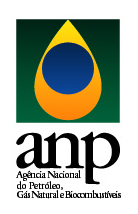 